MUESTRAS DE AGUA TOMADAS EN EL CAMPOSISTEMA DE RIEGO SANAMBAY – JIMBURACantón EspindolaParroquia: JimburaBarrio: Sanambay - JimburaCOORDENADAS6730429490386ALTITUD2259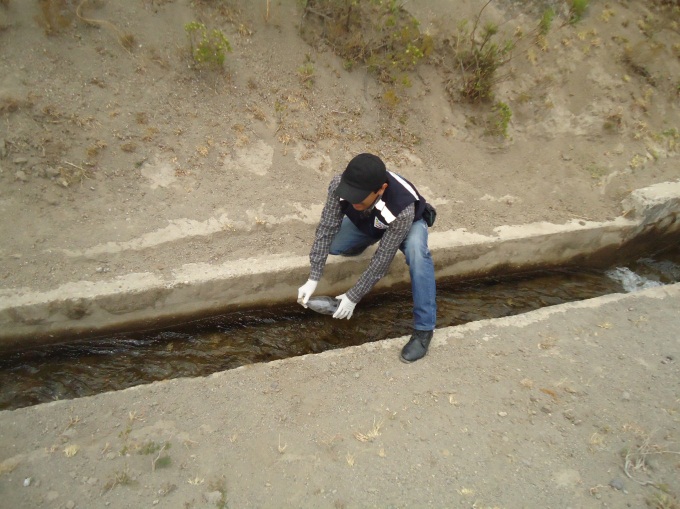 Fotografía Nro. 1. Toma de la muestra de agua 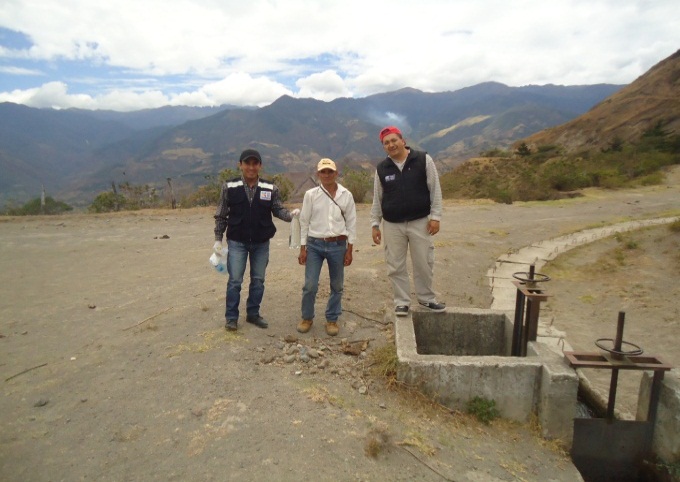 Fotografía Nro. 2. En compañía del representante del sistema de riego 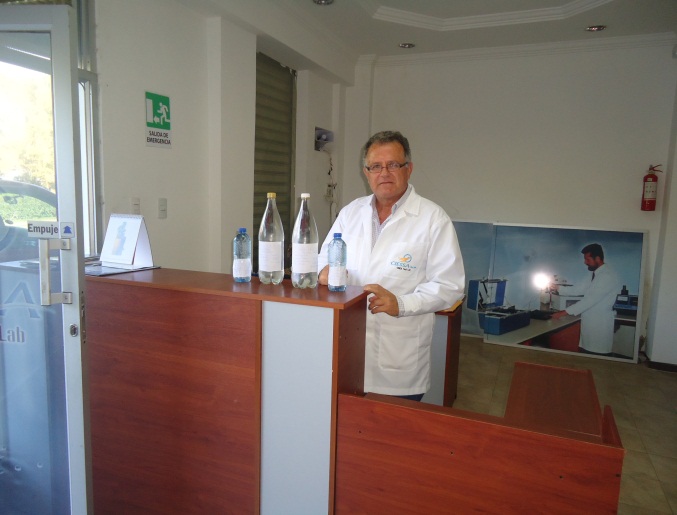 Fotografía Nro. 3. Entrega de las muestras al laboratorio SISTEMA DE RIEGO AIRO –FLORIDACantón: EspindolaParroquia: AmaluzaBarrio: El TingoCOORDENADAS6752609503958ALTITUD1606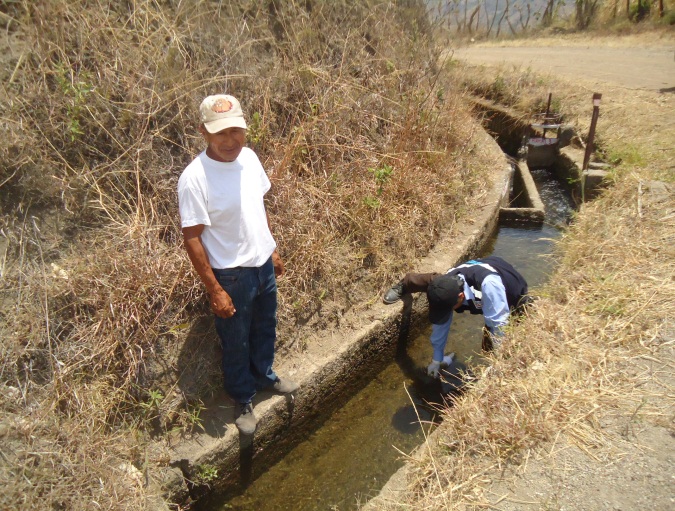 Fotografía Nro. 1. Toma de la muestra de agua 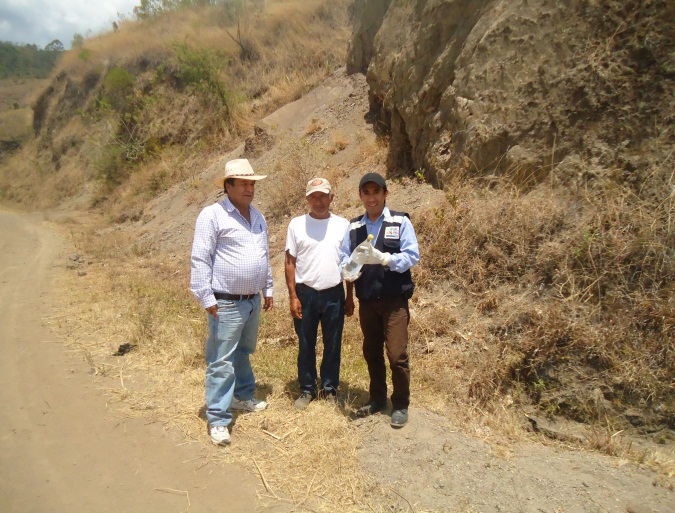 Fotografía Nro. 2. En compañía del representante del sistema de riego Fotografía Nro. 3. Entrega de las muestras al laboratorioSISTEMA DE RIEGO LIMAS CONDURIACOCantón: EspindolaParroquia: 27 de abrilBarrio: 27 de abrilCOORDENADAS6727329507198ALTITUD1228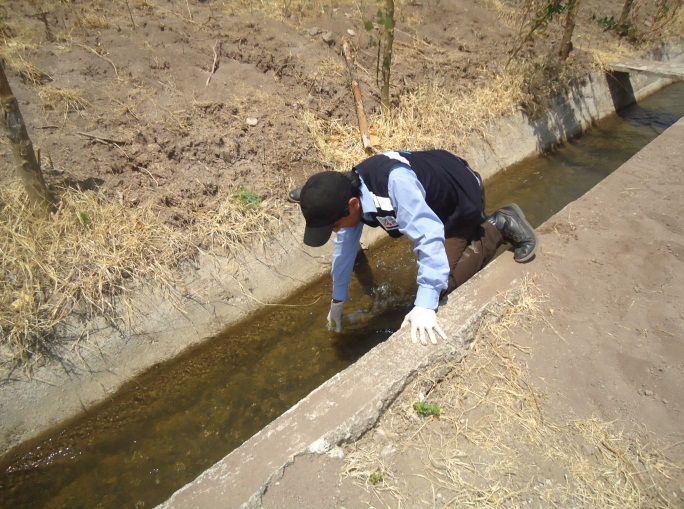 Fotografía Nro. 1. Toma de la muestra de agua 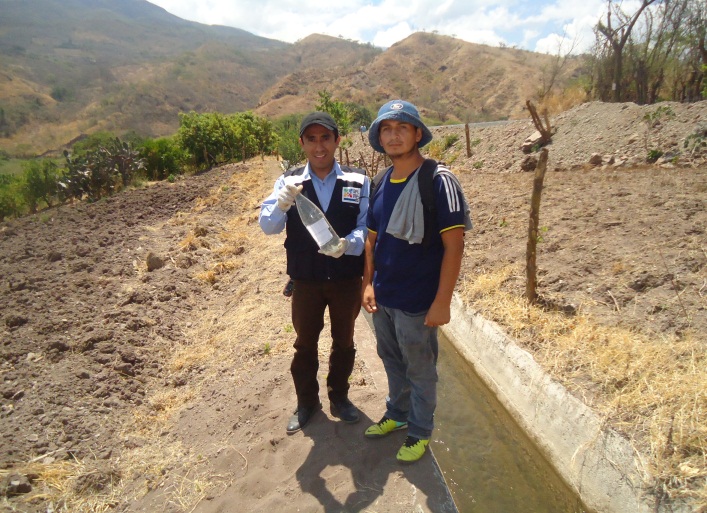 Fotografía Nro. 2. En compañía del representante del sistema de riego 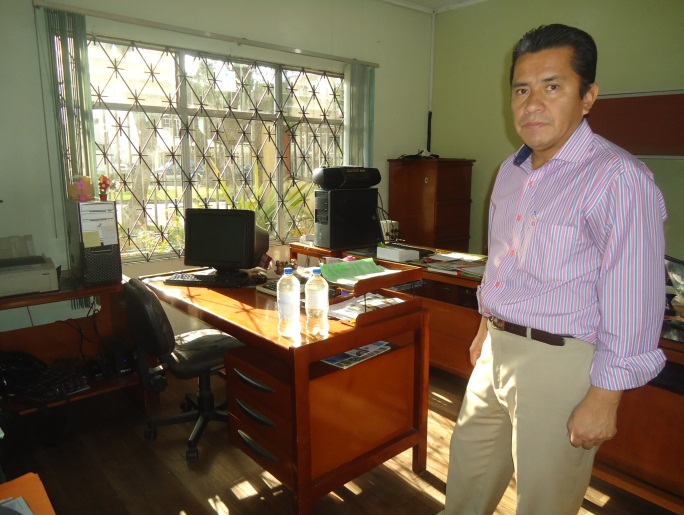 Fotografía Nro. 3. Entrega de las muestras al laboratorioSISTEMA DE RIEGO JORUPE – CANGOCHARACantón: EspindolaParroquia: Santa TeresitaBarrio: Santa TeresitaCOORDENADAS6769879494955ALTITUD2028 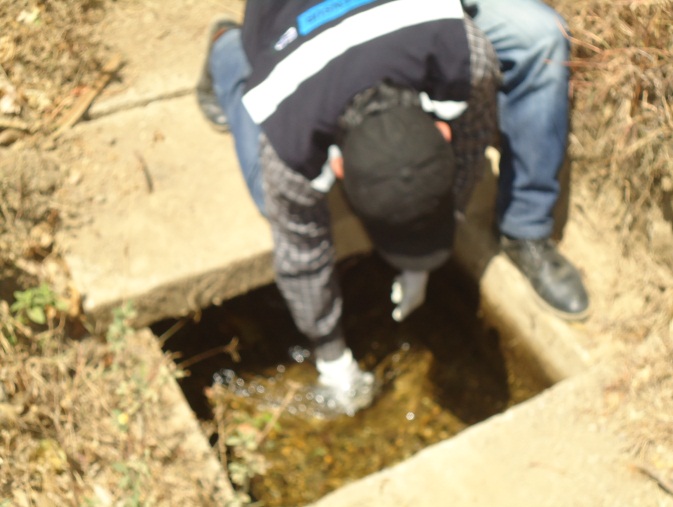 Fotografía Nro. 1. Toma de la muestra de agua 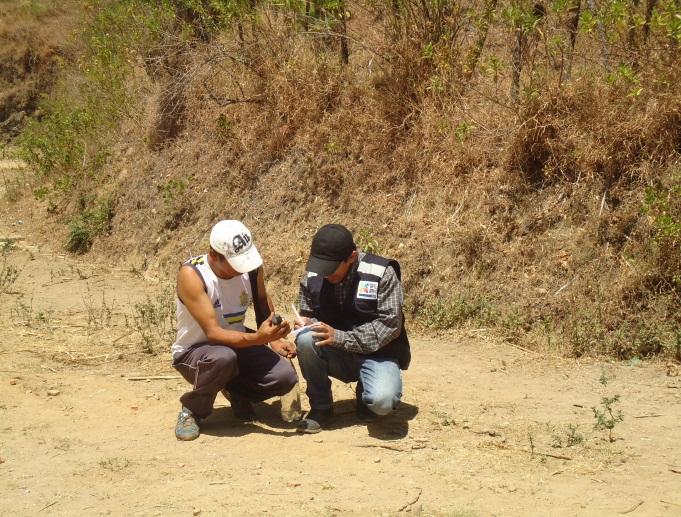 Fotografía Nro. 2. En compañía del representante del sistema de riego Fotografía Nro. 3. Entrega de las muestras al laboratorioSISTEMA DE RIEGO EL INGENIOCantón: EspindolaParroquia: El IngenioBarrio: Las VillasCOORDENADAS6750649513022ALTITUD1258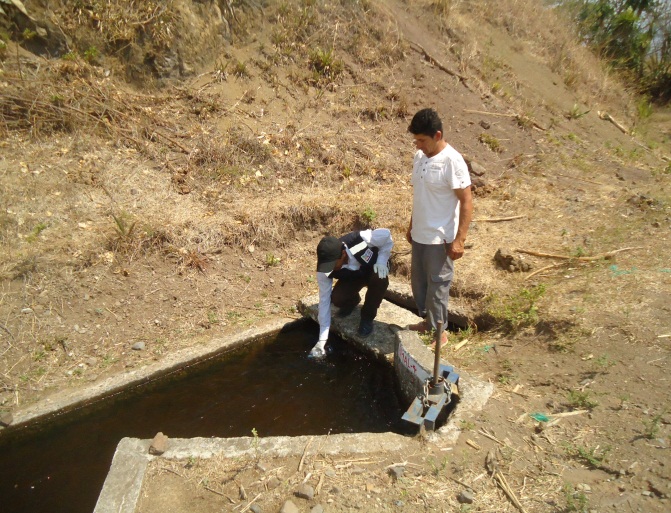 Fotografía Nro. 1. Toma de la muestra de agua 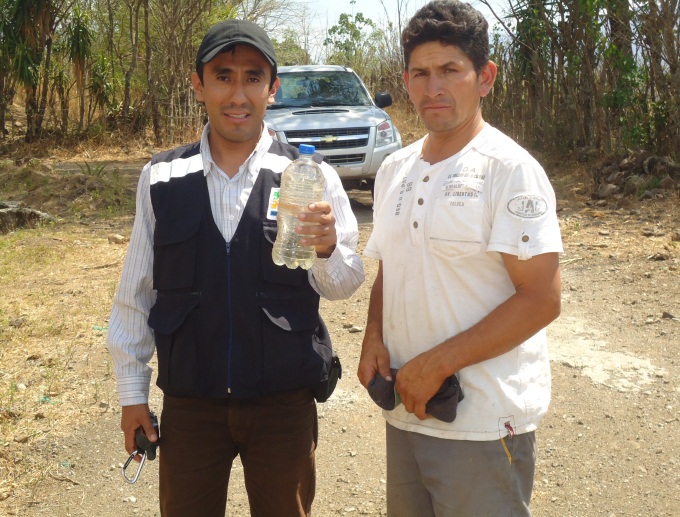 Fotografía Nro. 2. En compañía del representante del sistema de riego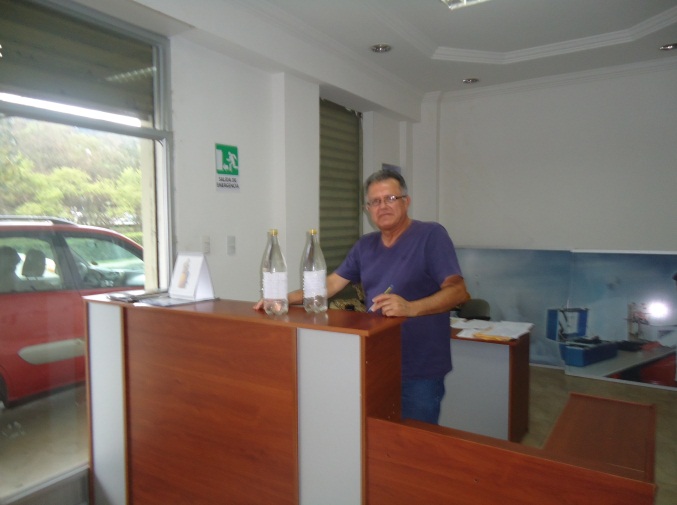 Fotografía Nro. 3. Entrega de las muestras al laboratorioSISTEMA DE RIEGO CHIRIYACU – LUCEROCantón: CalvasParroquia: LuceroBarrio: San RoqueCOORDENADAS6712069514278ALTITUD1233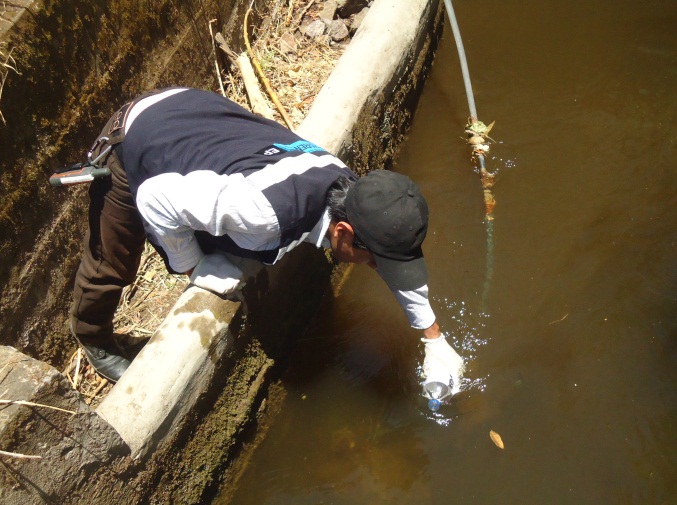 Fotografía Nro. 1. Toma de la muestra de agua 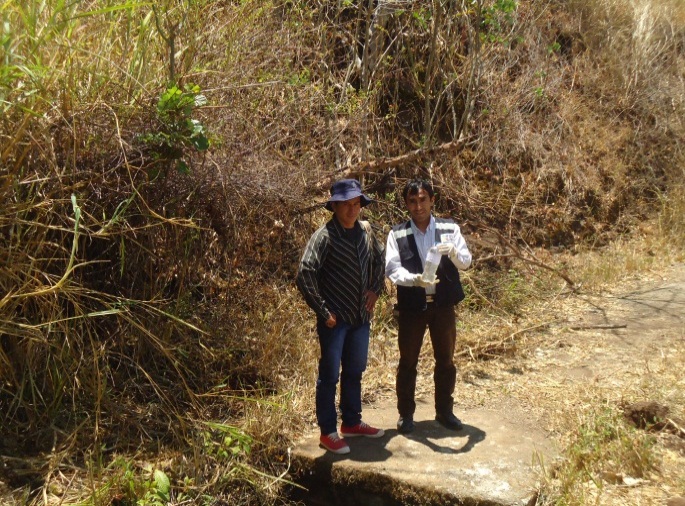 Fotografía Nro. 2. En compañía del representante del sistema de riego Fotografía Nro. 3. Entrega de las muestras al laboratorio.SISTEMA DE RIEGO CASTILLO – GUAVOCantón: EspindolaParroquia El AiroBarrio GranadillosQUEBRADA EL LIMOCOORDENADAS6783399506633ALTITUD1556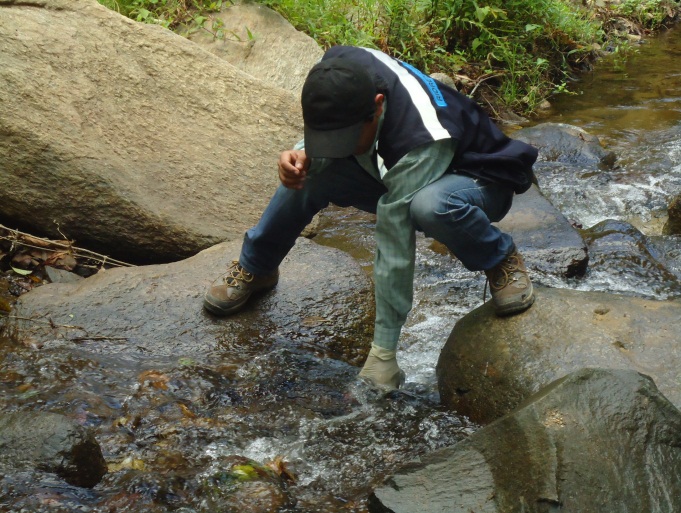 Fotografía Nro. 1. Toma de la muestra de agua 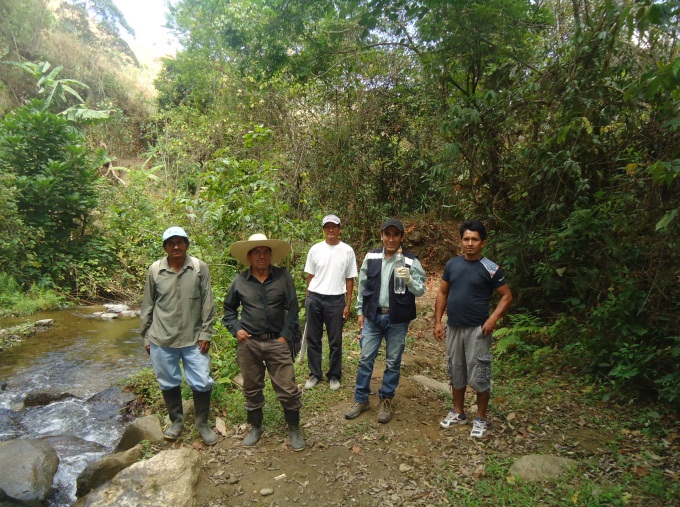 Fotografía Nro. 2. En compañía del representante del sistema de riego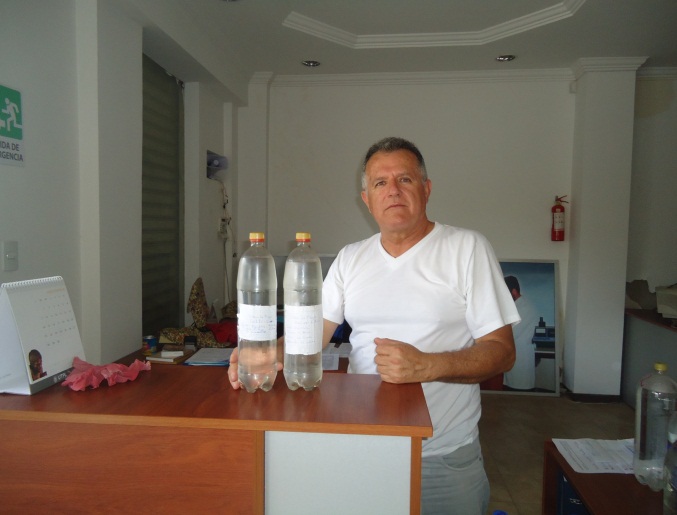 Fotografía Nro. 3. Entrega de las muestras al laboratorioSISTEMA DE RIEGO REGIONAL EL AIROCantón EspindolaParroquia: El AiroBarrio: La GuacaQUEBRADA EL PALMOCOORDENADAS6788309504361ALTITUD1775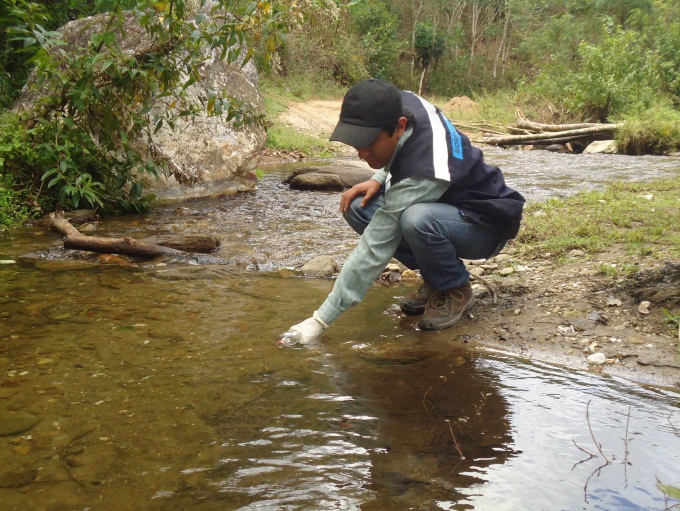 Fotografía Nro. 1. Toma de la muestra de agua 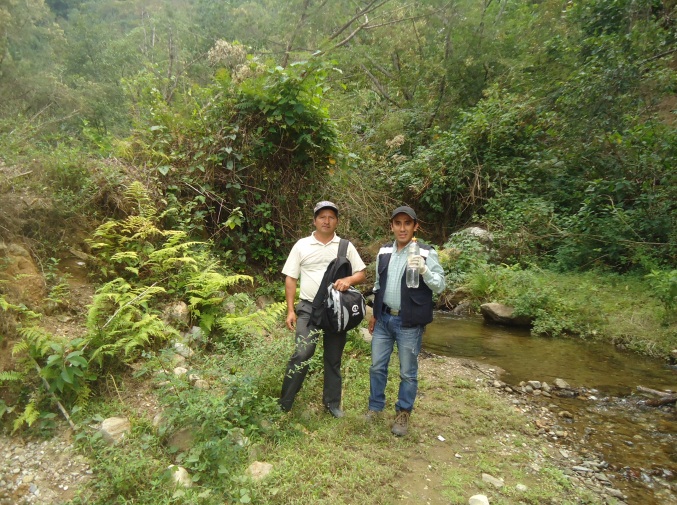 Fotografía Nro. 2. En compañía del representante del sistema de riego Fotografía Nro. 3. Entrega de las muestras al laboratorioSISTEMA DE RIEGO EL ARENALCantón: SaraguroParroquia: Paraíso de CelenBarrio: El ArenalQUEBRADAS: CHACHACOMOSAN ANTONIOCOORDENADAS6833579597912ALTITUD3190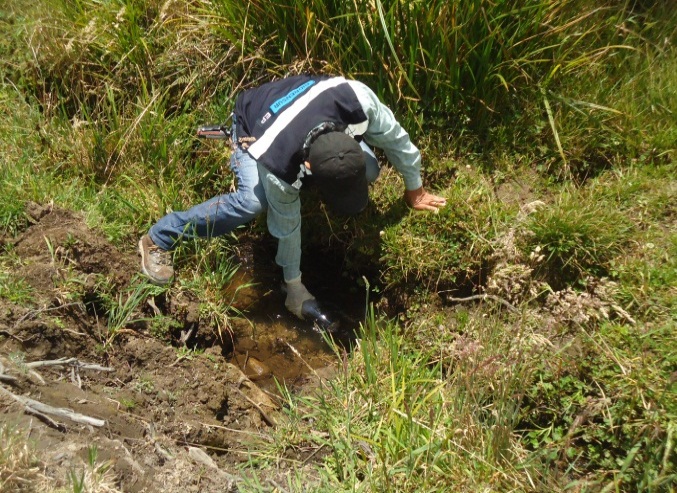 Fotografía Nro. 1. Toma de la muestra de agua 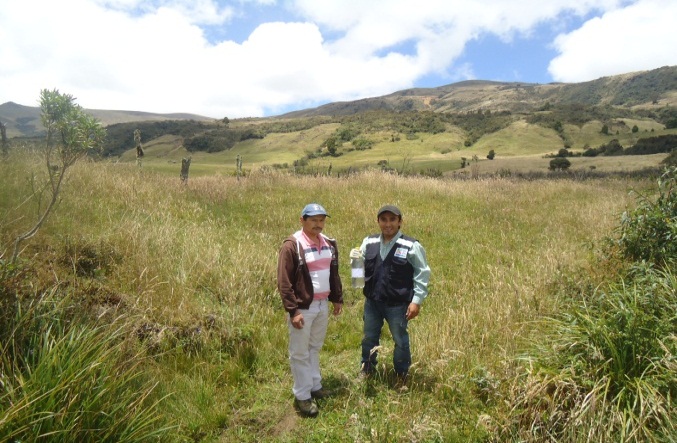 Fotografía Nro. 2. En compañía del representante del sistema de riego 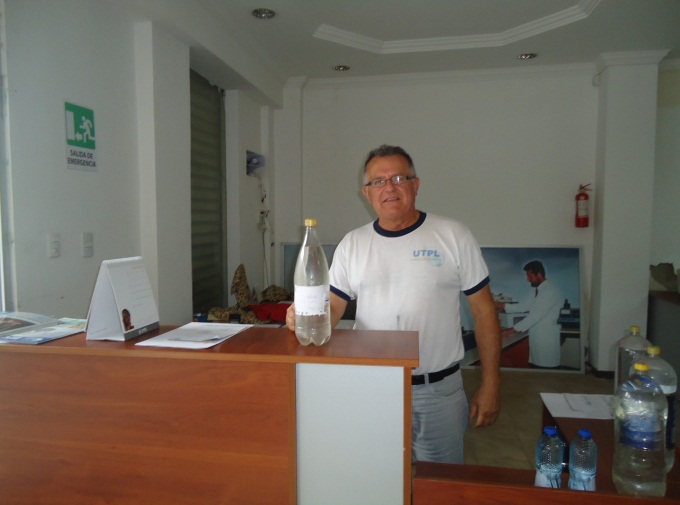 Fotografía Nro. 3. Entrega de las muestras al laboratorioSISTEMA DE RIEGO VEGA DEL CARMENCantón: PaltasParroquia: LourdesBarrio: Las CochasCOORDENADAS6605559545087ALTITUD965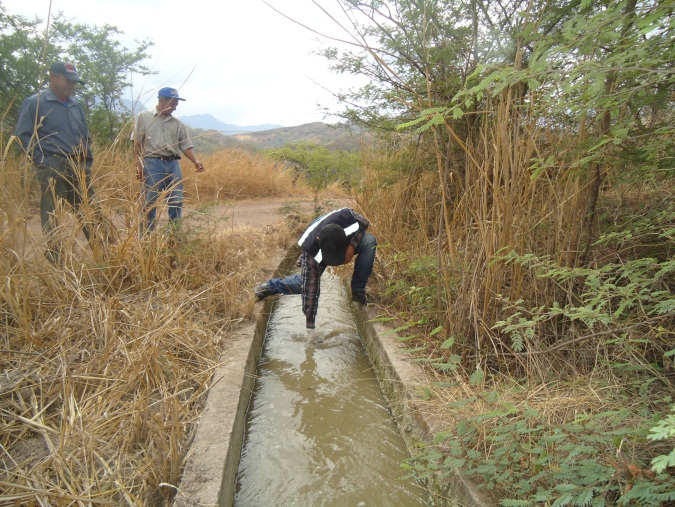 Fotografía Nro. 1. Toma de la muestra de agua 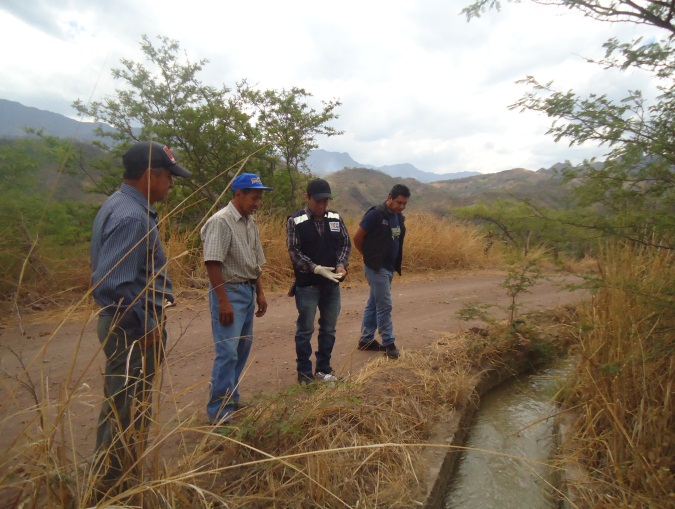 Fotografía Nro. 2. En compañía del representante del sistema de riego 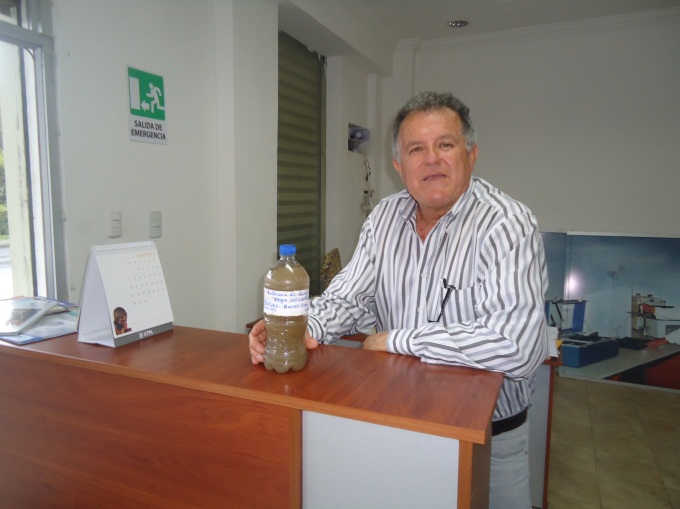 Fotografía Nro. 3. Entrega de las muestras al laboratorioSISTEMA DE RIEGO ROMERILLOSCantón: LojaParroquia: San Pedro de la BenditaSector: GuarangaCOORDENADAS6788299504360ALTITUD1762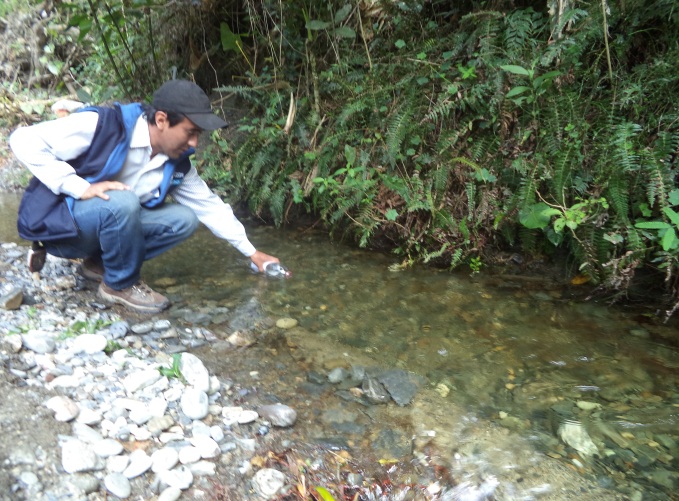 Fotografía Nro. 1. Toma de la muestra de agua 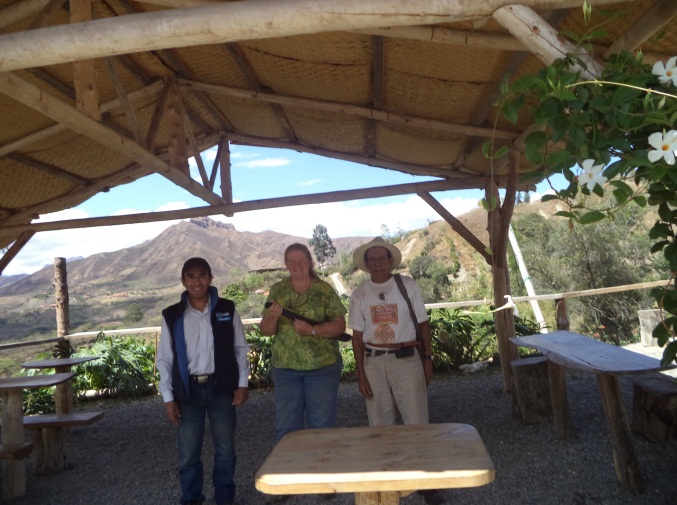 Fotografía Nro. 2. En compañía de los representantes del proyecto de riego 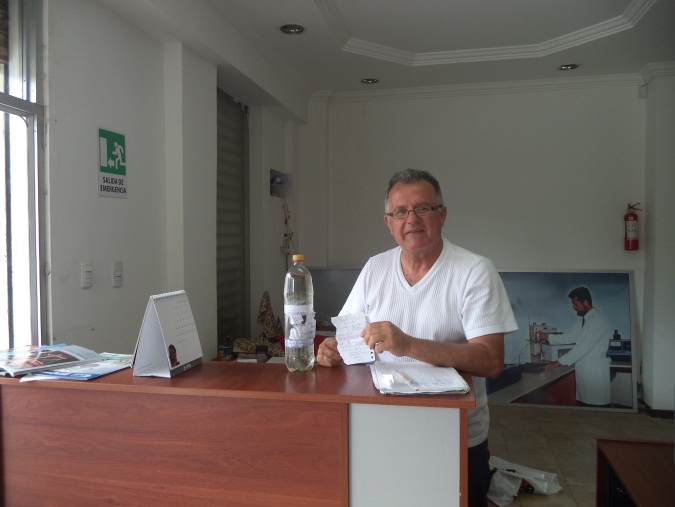 Fotografía Nro. 3. Entrega de las muestras al laboratorio.Cuadro 1. Cronograma de salidas para la realización de la recolección de muestras de agua para riego.Cuadro 2. Cronograma de salidas para la realización de la recolección de muestras de agua para riego.SISTEMA DE RIEGOCANTONTECNICOSISTEMA/PROYECTOMARTESMIERCOLESJUEVESVIERNESSanambay – Jimbura EspindolaPaúl Hernández SISTEMA DE RIEGO PUBLICO29 sepconfirmado 10H00Jorupe – Cangochara EspindolaPaúl Hernández SISTEMA DE RIEGO PUBLICO29 sep confirmado 14h00Airo – Florida EspindolaPaúl Hernández SISTEMA DE RIEGO PUBLICO30 sepconfirmado 10H00Limas Conduriacu EspindolaPaúl Hernández SISTEMA DE RIEGO PUBLICO30 sep confirmado 14H00El Ingenio EspindolaPaúl Hernández SISTEMA DE RIEGO PUBLICO1 octconfirmado 10H00Chiriyacu – Lucero EspindolaPaúl Hernández SISTEMA DE RIEGO PUBLICO1 oct confirmado 14H00SISTEMA DE RIEGOCANTONTECNICOSSISTEMA/PROYECTOMARTESMIERCOLESJUEVESMIERCOLESRegional El Airo ESPINDOLAPaúl Hernández PROYECTO8 octconfirmado10H00Castillo GuavoESPINDOLAPaúl Hernández PROYECTO8 oct confirmado 14H00ArenalSARAGUROPaúl Hernández PROYECTO7 oct confirmado 10H00Vega del Carmen CPALTASPaúl Hernández SISTEMA DE RIEGO COMUNITARIO6 oct confirmado 10H00RomerillosVILCABAMBAPaúl HernándezPROYECTO14 oct confirmado10H00